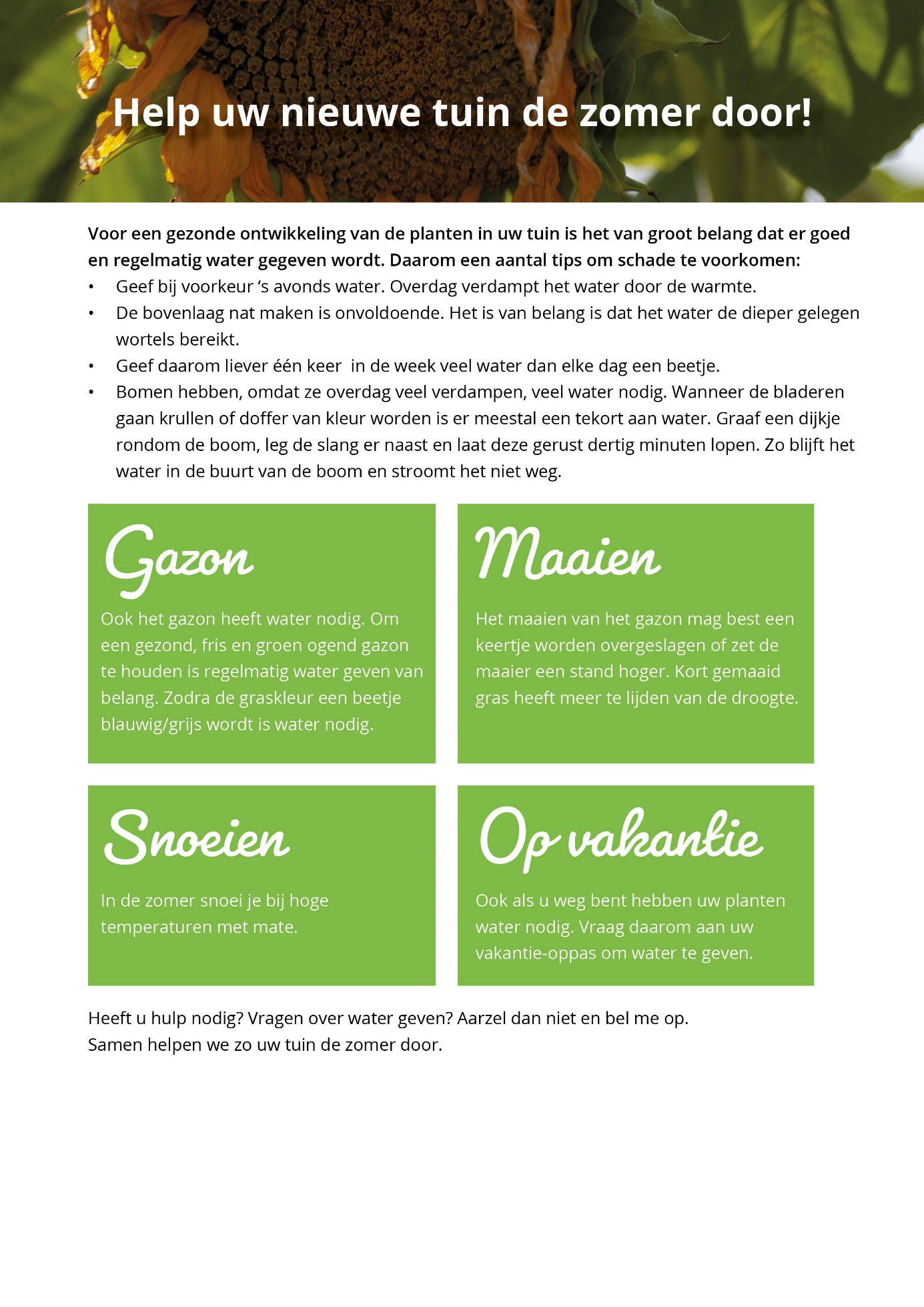 Voor een gezonde ontwikkeling van de planten in uw tuin is het van groot belang dat er goed en regelmatig water gegeven wordt. Daarom een aantal tips om schade te voorkomen:Geef bij voorkeur ’s avonds water. Overdag verdampt het water door de warmte.De bovenlaag nat maken is onvoldoende. Het is van belang dat het water de dieper gelegen wortels bereikt.Geef daarom liever één keer in de week veel water dan elke dag een beetje.Bomen hebben, omdat ze overdag veel verdampen, veel water nodig. Wanneer de bladeren gaan krullen of doffer van kleur worden is er meestal een tekort aan water. Graaf een dijkje rondom de boom, leg de tuinslang er naast en laat deze gerust dertig minuten lopen. Zo blijft het water in de buurt van de boom en stroomt het niet weg.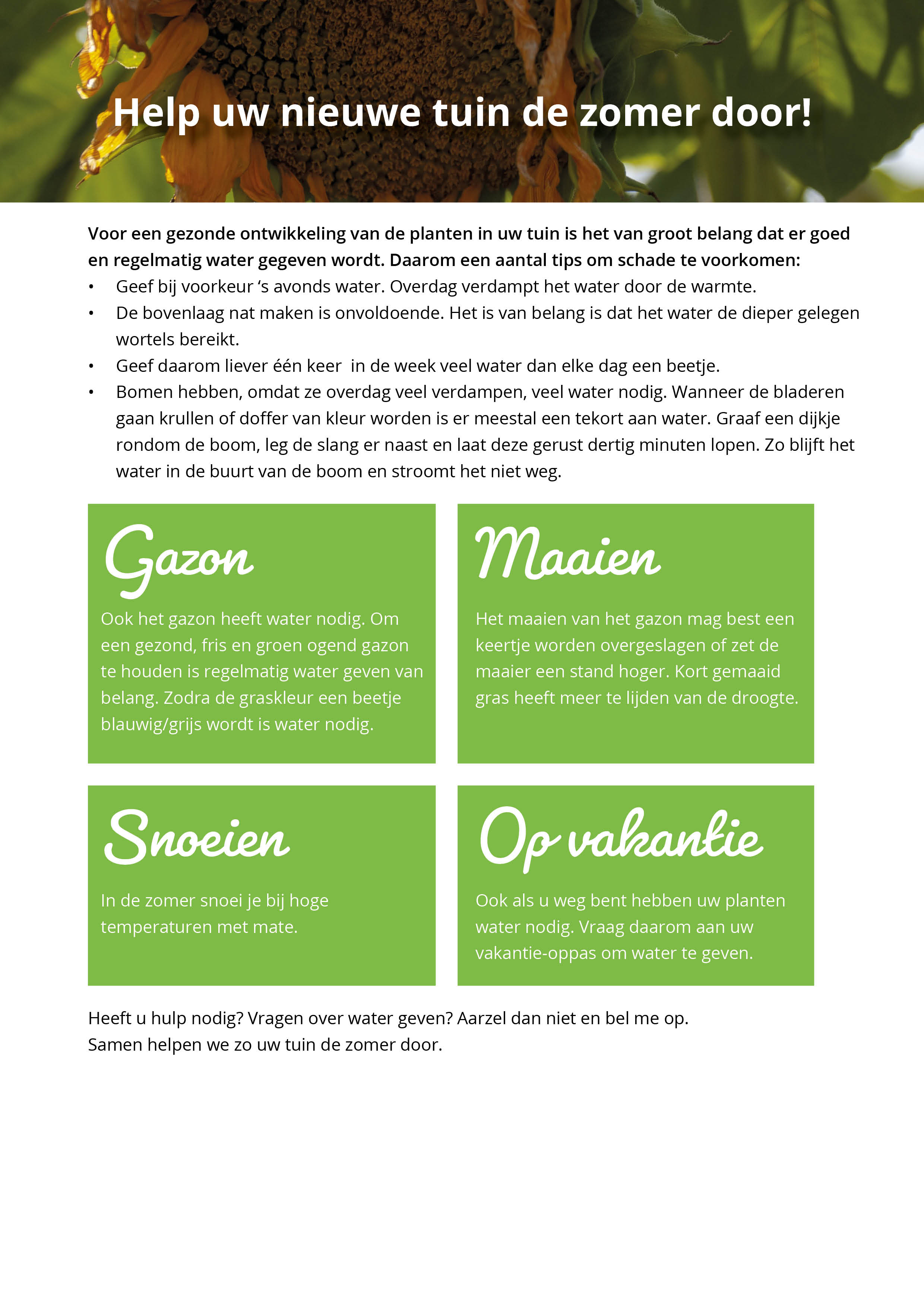 Heeft u hulp nodig? Vragen over water geven? Aarzel dan niet en bel me op.Samen helpen we zo uw tuin de zomer door.Met vriendelijke groet,>Uw naam(>Telefoonnummer)